Educação para a Saúde e Educação Sexual 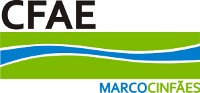 para crianças em meio escolar Psicologia - Texto de Apoio nº 1